Nombre: __________________________________________________________________________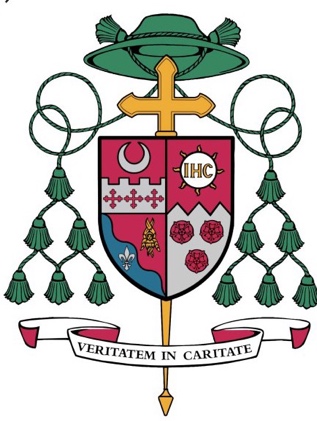 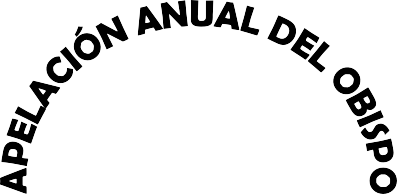 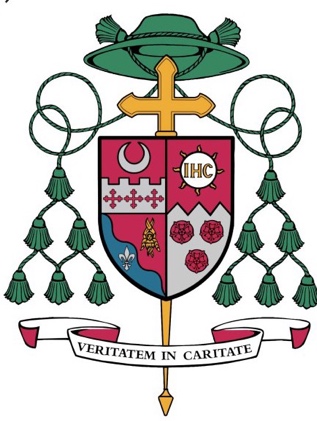 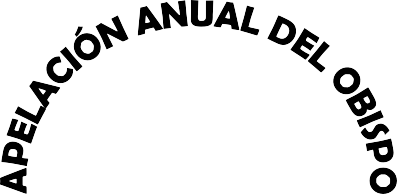 # de sobre parroquial (opcional): ________________________________________________Dirección: _________________________________________________________________________Ciudad, Estado, C.P.: _______________________________________________________________Teléfono: __________________________________________________________________________Monto total que desea donar: ____________________________________________________Monto incluido en este sobre: ____________________________________________________Favor de entregar esta donación a su parroquia. Gracias por su generosidad